                                   REVOLUCIÓN DE LA PROXIMIDAD,          "DE LA CIUDAD-MUNDO A LA CIUDAD DE LOS QUINCE MINUTOS"	                                                NORTE ; Necesito saber 	                                   ¿Qué necesito saber sobre este tema?                                                               ¿ Qué información Adicional me ayudaría a entender mejor                                                                              o evaluar esta ideo o propuesta?         OESTE ; obstáculo                                                                    ESTE: emociones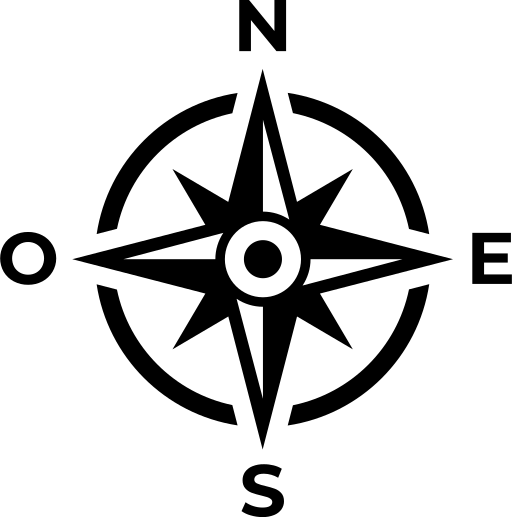 ¿Qué obstáculos encuentro en esta	¿Qué encuentro de emocionante?Idea o propuesta? ¿Qué me preocupa o	¿Qué me entusiasma?Inquieta sobre la misma? ¿Cuál es su 	¿Qué ventajas le encuentro?Desventaja?                                                                                      SUR : sugerencias                                                                               ¿Cuál es tu sugerencia ,postura u                                                                                                               Opinión sobre esta idea?                                                                           ¿ Crees posible su implementación en	         nuestro país?